附件二：         网络招聘会申请参会流程示意图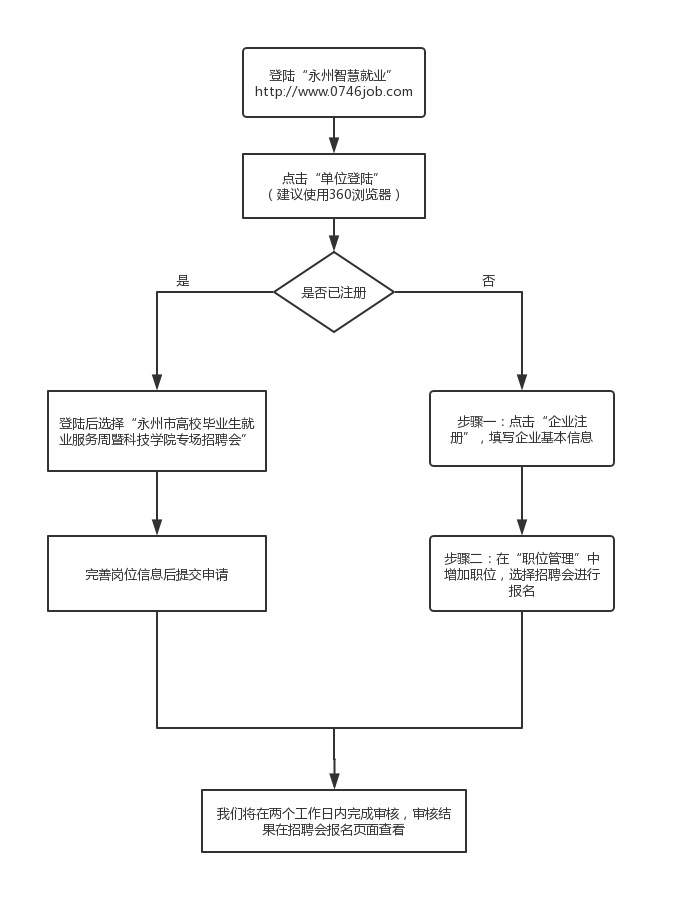 